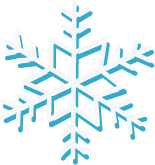 平成○○年度○○市立○○小学校○年○組　学級だより平成○○年○○月○○日№○ここには縦書きの文章が入ります。ここには縦書きの文章が入ります。ここには縦書きの文章が入ります。ここには縦書きの文章が入ります。ここには縦書きの文章が入ります。ここには縦書きの文章が入ります。ここには縦書きの文章が入ります。ここには縦書きの文章が入ります。☆文章のタイトルがはいります☆ここには本文が入ります。ここには本文が入ります。ここには本文が入ります。ここには本文が入ります。ここには本文が入ります。ここには本文が入ります。ここには本文が入ります。ここには本文が入ります。ここには本文が入ります。ここには本文が入ります。ここには本文が入ります。ここには本文が入ります。ここには本文が入ります。ここには本文が入ります。ここには本文が入ります。ここには本文が入ります。ここには本文が入ります。ここには本文が入ります。ここには本文が入ります。ここには本文が入ります。ここには本文が入ります。ここには本文が入ります。ここには本文が入ります。ここには本文が入ります。ここには本文が入ります。ここには本文が入ります。ここには本文が入ります。ここには本文が入ります。ここには本文が入ります。ここには本文が入ります。ここには本文が入ります。ここには本文が入ります。ここには本文が入ります。ここには本文が入ります。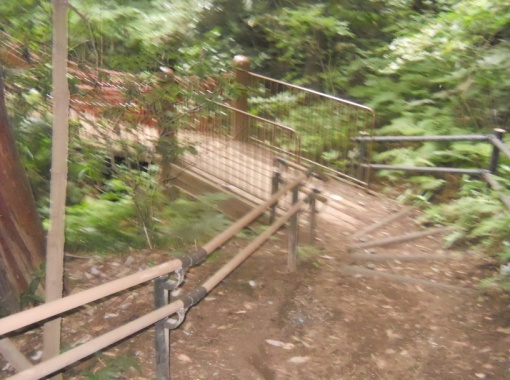 ☆文章のタイトルがはいります☆ここには本文が入ります。ここには本文が入ります。ここには本文が入ります。ここには本文が入ります。ここには本文が入ります。ここには本文が入ります。ここには本文が入ります。ここには本文が入ります。ここには本文が入ります。ここには本文が入ります。ここには本文が入ります。ここには本文が入ります。ここには本文が入ります。ここには本文が入ります。ここには本文が入ります。ここには本文が入ります。ここには本文が入ります。ここには本文が入ります。ここには本文が入ります。ここには本文が入ります。ここには本文が入ります。ここには本文が入ります。ここには本文が入ります。ここには本文が入ります。ここには本文が入ります。ここには本文が入ります。ここには本文が入ります。ここには本文が入ります。ここには本文が入ります。ここには本文が入ります。ここには本文が入ります。ここには本文が入ります。ここには本文が入ります。ここには本文が入ります。（連絡）ここには保護者向けの連絡が入ります。ここには保護者向けの連絡が入ります。ここには保護者向けの連絡が入ります。ここには保護者向けの連絡が入ります。ここには保護者向けの連絡が入ります。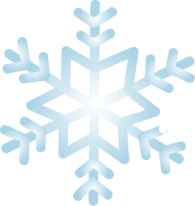 （連絡）ここには保護者向けの連絡が入ります。ここには保護者向けの連絡が入ります。ここには保護者向けの連絡が入ります。ここには保護者向けの連絡が入ります。ここには保護者向けの連絡が入ります。